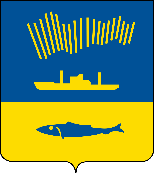 АДМИНИСТРАЦИЯ ГОРОДА МУРМАНСКАП О С Т А Н О В Л Е Н И Е 05.06.2023                                                                                                        № 2032В соответствии с Федеральными законами от 06.10.2003 № 131-ФЗ                  «Об общих принципах организации местного самоуправления в Российской Федерации», от 28.12.2009 № 381-ФЗ «Об основах государственного регулирования торговой деятельности в Российской Федерации», руководствуясь Уставом муниципального образования городской округ                  город-герой Мурманск, решением Совета депутатов города Мурманска                            от 27.12.2007 № 45-553 «О реестре объектов потребительского рынка города Мурманска», п о с т а н о в л я ю: 1. Внести в порядок формирования и ведения реестра объектов потребительского рынка города Мурманска, утвержденный постановлением администрации города Мурманска от 20.01.2017 № 111 (в ред. постановлений                от 17.05.2017 № 1428, от 25.12.2018 № 4508, от 25.05.2022 № 1367)                     (далее – Порядок), следующие изменения:1.1. Пункт 2.6 раздела 2 Порядка изложить в следующей редакции:«2.6. В Реестр не вносятся сведения об объектах, функционирующих в разовом порядке, в том числе на рынках, ярмарках, выставках, организованных на территории города Мурманска.».1.2. В подпункте 4.2.9 пункта 4.2 и подпункте 4.3.4 пункта 4.3 раздела 4 Порядка слова «комитета градостроительства и территориального развития» заменить словами «комитета территориального развития и строительства». 2. Отделу информационно-технического обеспечения и защиты информации администрации города Мурманска (Кузьмин А.Н.) разместить настоящее постановление на официальном сайте администрации города Мурманска в сети Интернет.3. Редакции газеты «Вечерний Мурманск» (Сирица Д.В.) опубликовать настоящее постановление.4. Настоящее постановление вступает в силу со дня официального опубликования.5. Контроль за выполнением настоящего постановления возложить на заместителя главы администрации города Мурманска Синякаева Р.Р.Глава администрации города Мурманска                                                                         Ю.В. Сердечкин